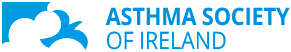 Asthma Society education meeting for Healthcare Professionals   ‘Helping the Asthma patient – what’s new?’              Date: Tuesday 25th April 2017Venue: Clarion Hotel, Liffey Valley, Dublin.REGISTRATION FORMPlease register me for the meeting!Having dinner?          Yes   □                 No   □PLEASE EMAIL FORM TO: michele.dunne@asthmasociety.ieMeeting kindly sponsored by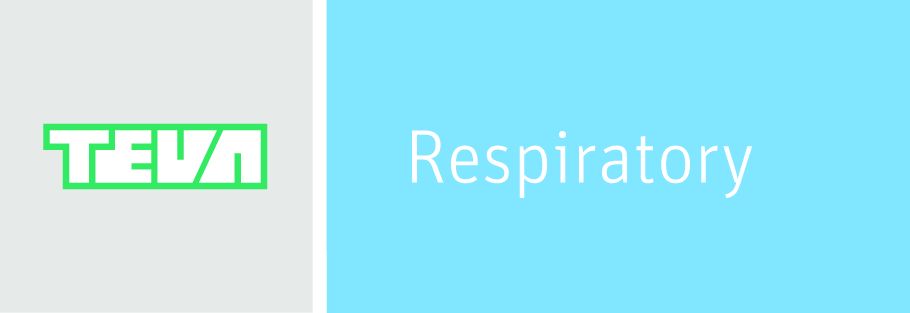 Name:Profession:Address:E-mail:Any special dietary needs: